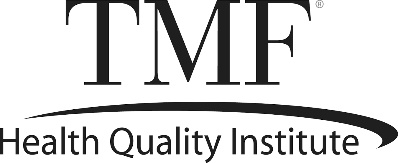 FOR IMMEDIATE RELEASEPodcast Series Provides Strategies to Encourage Positive Behavior ChangeTMF Health Quality Institute Releases Podcast Series Focused on Tips for Motivational InterviewingAUSTIN, Texas, Feb.9, 2023 — Conversations about change can be challenging. In this four-part podcast series about motivational interviewing, TMF Health Quality Institute, a leading nonprofit health care consulting company, shares a variety of simple tools and strategies designed to use a person’s own motivations to encourage behavior change and vaccine acceptance.Motivational Interviewing Tips in 10 Podcast #1: Giving GRACEIn this first episode, TMF health care consultants introduce the concept of motivational interviewing and the GRACE tool, which uses nonjudgmental conversation to help someone understand their own “why” for making a change.Motivational Interviewing Tips in 10 Podcast #2: Moving Forward with OARSWithout using the motivational interviewing basic communication skills, you can miss an opportunity to help someone make a change. This episode discusses how to quickly build trust and rapport, enabling you to understand motivation and the factors making change difficult.Motivational Interviewing Tips in 10 Podcast #3: Relating with RULEsListening with empathy and understanding allows others to get unstuck, clarify values, explore the pros and cons of tough decisions and open doorways to change. This episode provides easy-to-use tactics to help with the willingness to explore options and gain vaccine acceptance.Motivational Interviewing Tips in 10 Podcast #4: Adopting the DARN CATThe ultimate goal in using motivational interviewing is to empower others in developing change talk. The more change talk that people do, the more likely they are to commit to different behaviors. This final episode covers skills to help others recognize their need for change and begin planning for action.About TMF Health Quality InstituteTMF Health Quality Institute focuses on improving lives by improving the quality of health care through contracts with federal, state and local governments, as well as private organizations. For more than 50 years, TMF has helped health care providers and practitioners in a variety of settings improve care for their patients.Media Contact:Emilie FennellDirector, Communications and External RelationsTMF Health Quality Institute512-334-1649emilie.fennell@tmf.org###